§562.  RulesThe Commissioner of Public Safety shall make, amend or rescind, after public hearing, notice of which has been duly advertised in the state paper, reasonable rules to be enforced with respect to the location, erection, construction and maintenance of grandstands, bleachers, stadiums, arenas, fences, safety barriers or other like structures intended primarily to support or protect spectators during any type of motor vehicle racing and with respect to public liability insurance coverage required by section 561.  [PL 1997, c. 728, §4 (AMD).]Rules become effective when reviewed for form and legality by the Office of the Attorney General and approved in writing by the Commissioner of Public Safety and when a certified copy of the rules has been filed with the Secretary of State.  [PL 1997, c. 728, §4 (AMD).]The Commissioner of Public Safety may waive the requirements of any rules to cover any special circumstances or conditions when the commissioner is satisfied that the special circumstances or conditions provide at least the same amount of safety to spectators at motor vehicle races that the rules, the waiver of which is requested, were intended to provide.  [PL 1997, c. 728, §4 (AMD).]SECTION HISTORYPL 1973, c. 662, §2 (NEW). PL 1975, c. 771, §108 (AMD). PL 1979, c. 156, §§1,2 (AMD). PL 1997, c. 728, §4 (AMD). The State of Maine claims a copyright in its codified statutes. If you intend to republish this material, we require that you include the following disclaimer in your publication:All copyrights and other rights to statutory text are reserved by the State of Maine. The text included in this publication reflects changes made through the First Regular and First Special Session of the 131st Maine Legislature and is current through November 1, 2023
                    . The text is subject to change without notice. It is a version that has not been officially certified by the Secretary of State. Refer to the Maine Revised Statutes Annotated and supplements for certified text.
                The Office of the Revisor of Statutes also requests that you send us one copy of any statutory publication you may produce. Our goal is not to restrict publishing activity, but to keep track of who is publishing what, to identify any needless duplication and to preserve the State's copyright rights.PLEASE NOTE: The Revisor's Office cannot perform research for or provide legal advice or interpretation of Maine law to the public. If you need legal assistance, please contact a qualified attorney.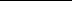 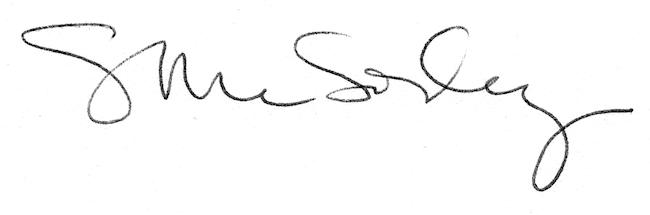 